
UNIWERSYTET KAZIMIERZA WIELKIEGO 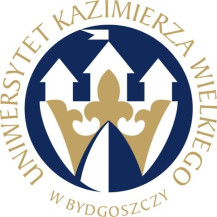                                   W BYDGOSZCZYul. Chodkiewicza 30, 85 – 064 Bydgoszcz, tel. 052 341 91 00 fax. 052 360 82 06NIP 5542647568 REGON 340057695                                 www.ukw.edu.plUKW/DZP-281-D-1/2017                                                                                                                      Bydgoszcz, 13. 01. 2017 r.Do wszystkich WykonawcówODPOWIEDŹ NA PYTANIE WYKONAWCY            Działając na podstawie art. 38 ust. 1 ustawy Prawo zamówień publicznych (tekst jednolity Dz.U.2015.2164 ) Zamawiający odpowiada na pytania do SIWZ zadane przez Wykonawców w postępowaniu o udzielenie zamówienia publicznego na: „Sukcesywna dostawa artykułów elektrycznych na potrzeby UKW ”, które wpłynęły do Zamawiającego dnia 12. 01. 2017 r.:Pytanie Czy dopuszczają Państwo dostawy za pośrednictwem kuriera?Odpowiedź:Zamawiający wyraża zgodę na dostawy za pośrednictwem kuriera na niżej wymienionych warunkach:1) Przesyłka kurierska  wraz z dostarczonym dokumentem sprzedaży (faktura) lub dostawy (np. WZ) z wyszczególnionym asortymentem. 2) Godziny dostawy zgodnie z umową (od poniedziałku do piątku od 8:00 do 13:00).Kanclerz UKWmgr Renata Malak